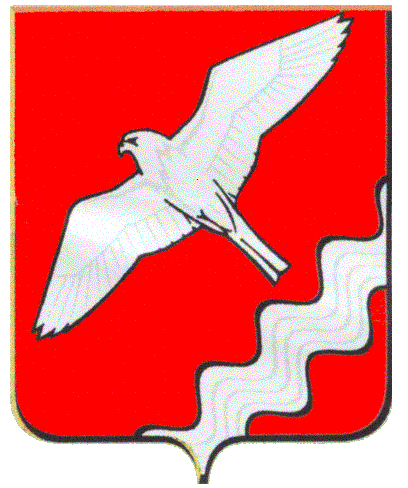 АДМИНИСТРАЦИЯ МУНИЦИПАЛЬНОГО ОБРАЗОВАНИЯКРАСНОУФИМСКИЙ ОКРУГПОСТАНОВЛЕНИЕОт 05 декабря 2016 г. № 1045/1		г. Красноуфимск
        В рамках реализации  муниципальной программы  «Развитие физической культуры, спорта, здорового образа жизни населения и молодежной политики МО Красноуфимский округ до » утвержденной постановлением администрации МО Красноуфимский округ №1503 от 07.11.2013г. (ред. от 16.09.2016г. №788), в соответствии с планом работы Муниципального образования Красноуфимский округ на четвертый квартал 2016 года, руководствуясь ст. ст. 26, 31 Устава МО Красноуфимский округ.ПОСТАНОВЛЯЮ: Внести изменения в постановление администрации МО  Красноуфимский округ от 17 ноября 2016 г. № 993/1, изложив пункт 2 в новой  редакции:«2. Утвердить:    2.1. Положение о проведении сбора актива детско-подростковых клубов и организаций МО  Красноуфимский округ «Соколенок – 25» (приложение №1); 2.2. Смету расходов № 1 на проведение сбора актива детско-подростковых клубов и организаций «Соколенок-25»  (приложение № 2);2.3. Смету расходов № 2 на проведение сбора актива детско-подростковых клубов и организаций «Соколенок-25» (приложение № 3)».3. Контроль за исполнением настоящего постановления возложить на Родионова Р.В., заместителя главы Администрации Муниципального     образования    Красноуфимский   округ по социальным вопросам.И. о. главы Муниципального образования Красноуфимский округ                                       		                  Р.В. РодионовПОЛОЖЕНИЕо проведении сбора актива детско-подростковых клубов и организаций Муниципального образования Красноуфимский округ«Соколенок – 25»	Цель: воспитание активной жизненной позиции у несовершеннолетних граждан, проживающих на территории Красноуфимского округа посредством приобщения их к культуре Урала.Задачи:	1. Совершенствование форм и методов игровых и соревновательных мероприятий, воспитывающих у подростков общую культуру, доброту, коллективизм, самостоятельность и чувство ответственности за судьбу Отечества.	2. Повышение роли организации досуга детей и подростков в клубах по месту жительства.	3. Развитие общей культуры, разносторонних интересов и способностей, профессионального самоопределения, творческой самореализации подростков.	4. Профилактика асоциальных явлений среди детей и подростков. 	5. Обобщение опыта работы детско-подростковых организаций и клубов по месту жительства.Руководство сборами:	Общее руководство осуществляется Комитет по физической культуре, спорту и молодежной политике Администрации МО Красноуфимский округ и МКУ «Центр детско-подростковых и молодежных клубов».Участники сборов:	В сборах принимают участие учащиеся школ района, члены детско-подростковых и молодежных клубов и организаций.	Состав команды от клубного объединения 6 человек в сопровождении руководителя. Возраст участников 12-17 лет.	Заявка:Руководитель 							Подпись, печатьВрач (ФИО)							Подпись, печатьВремя и место проведения:	10-11 декабря 2016г. на базе филиала МАОУ «Приданниковская СОШ» «Чувашковская ООШ».Заявки на участие в сборах  принимаются до 28.11.2016г. по адресу г. Красноуфимск,  ул. Советская 5, каб.102, Комитет по физической культуре, спорту и молодежной политике  Администрации МО Красноуфимский округ (далее по тексту Комитет),тел.2-35-85.Основные мероприятия:Игра «Зарница».Этапы: Этап 0. До первого этапа команда идет строем и исполняет строевую песню (на свой выбор). «ПОЛОСА ПРЕПЯТСТВИЙ»КПП (контрольно-пропускной пункт) – Шифровка. После выполнения задания команда получает маршрут. Минное-поле. На площадке длиною 5 м и шириной 3 м судья закалывает на глубину 5 см 10 пластиковых полуторалитровых бутылок. Отделение, придя на этап, выбирает 3 саперов, которые должны обнаружить мины за 4 минуты. Для этого судья выдает им деревянные щупы с закрепленными на конце стальными стержнями длиной 10 см. Штрафное очко начисляется за каждую ненайденную мину. (1 очко – 20 сек).Метание гранат в цель.Переправа. Необходимо перейти отрезок пути по двум параллельным веревкам (соскальзывание – штраф 20 сек.).Топография. Каждый участник вытягивает карточку, на которой изображён топографический знак и называет это знак. За каждый неправильный ответ команда получает штрафное очко (1 очко – 20 сек).Разжигание костра. Команда разжигает костер (дрова свои) без использования горючих смесей и материалов, бумаги и бересты. Необходимо растопить снег – 0,5 л. Невыполнение условий этапа – штраф 30 мин.Этап на сплочение.Закрытый этапМедицина. Команде необходимо  соорудить носилки и на носилках перенести пострадавшего. Шесты и веревка для носилок – судейские, шпагат – командный. Требования к носилкам: В качестве полотна носилок, в зависимости от условий соревнований, используются: веревка. Рама носилок выполняется из двух продольных жердей длиной не менее 2,2 м и трех поперечных длиной 0,7 м. Диаметр жердей не менее 50 мм. 
В соответствии с условиями соревнований могут использоваться и две 
поперечины. Расположение двух поперечин: поверх продольных жердей; третья 
– на расстоянии 20-50 см от головной поперечины (в сторону ног) снизу 
продольных жердей. Связанная рама должна иметь жесткую конструкцию без изменения 
размеров по диагонали. Штрафы на этапе: Жесткость носилок – 1 балл. Одиночное касание земли пострадавшим - 1 балл. Неправильная организация переноса пострадавшего [ноги выше головы, лицо не обращено к несущему - не наблюдается состояние пострадавшего (кроме случаев спуска), падение пострадавшего, потеря одной единицы снаряжения - 10 баллов. Наложение шины при закрытом переломе и перенос пострадавшего на самодельных носилках. Спасение утопающего. ФИЗИЧЕСКАЯ ПОДГОТОВКА«В здоровом теле – здоровый дух!»Подтягивание из виса на высокой перекладине (юноши), поднимание туловища из положения лежа на спине (девушки). Время выполнения 1 мин.СПЕЦПОДГОТОВКА «Тяжело в учении – легко в бою!»Стрельба по мишеням. Выполняется из положения, стоя или с колена.Смотр «Знаменная группа». Участники 3 чел. от каждой команды.Боевой листок. Изготавливается на формате А3. Организаторы предоставляют черно-белый принтер для распечатки 2-3 фотографий. Историческая викторина, посвященная 120-летию со дня рождения Г.К. Жукова.Конкурс видеороликов «Легенда – Соколенок» (домашнее задание). Команда готовит ролик о Соколенке любыми доступными средствами, соответствующий тематике, в любом жанре. Допускается использование фото.  Продолжительность ролика не должна превышать более 7 мин. Праздничный концерт. Каждая команда готовит один номер для вечернего праздничного концерта.         	Награждение:Наиболее активные участники и клубы награждаются грамотами, призами, сувенирами.Финансовые расходы:	Питание и транспортные расходы производятся за счет МКУ «Центр детско-подростковых и молодежных клубов» Администрации МО Красноуфимский округ.Схема оплаты транспортных расходов: -предъявляется копия путевки и чека; -денежные средства перечисляются на счет общеобразовательной организации.Список снаряжения, необходимого участникам:Теплая и спортивная одежда;Спальные мешки для каждого участника;Парадная одежда;Сменная обувь;Канцелярские принадлежности: ножницы, клей, краски, кисти, скрепки;Гитара;3 бинта на команду.Дрова для выполнения этапа «Разжигание костра»Шпагат для носилок.Телефон для справок - 	2-35-85 (Комитета по физической культуре, спорту и молодежной политике Администрации МО Красноуфимский округ, 	МКУ «Центр детско-подростковых и молодежных клубов»)Программа проведения в МО Красноуфимский округ сборов актива детско-подростковых и молодежных клубов «Соколенок - 25»1 день13.00 - 14.00 – заезд14.00 – 14.30 обед14.30 – 15.00 – торжественное открытие (название клуба, девиз, атрибутика, показательные выступления)15.00 – 19.00 – военно-спортивная игра «Зарница»19.00 – 20.00 – ужин20.00 – 21.30–конкурс видеороликов «Легенда – Соколенок», творческий номер. 21.00 – 23.00 – Дискотека 23.00 – отбой2 день8.00 – подъем, утренний туалет.8.30 – зарядка 9.00 – 10.00 – завтрак10.00 – 11.30 -  ТИК.11.30 – 12.30 – Ориентирование12.30 – 13.00 – обед  13.00 – 13.30 - уборка территории14.00 – 15.00 – линейка, подведение итогов15.00 - отъездСмета расходов № 1 на проведение сбораактива детско-подростковых клубов и организацийМуниципального образования Красноуфимский округ«Соколенок - 25» за счет муниципальной программы  «Развитие физической культуры, спорта, здорового образа жизни населения и молодежной политики МО Красноуфимский округ до 2020г.» (подпрограмма №3)Итого: 26900 рублей 00 копеек (Двадцать шесть тысяч девятьсот рублей 00 коп).Смета расходов № 2 на проведение сбораактива детско-подростковых клубов и организацийМуниципального образования Красноуфимский округ«Соколенок - 25» за счет муниципальной программы  «Развитие физической культуры, спорта, здорового образа жизни населения и молодежной политики МО Красноуфимский округ до 2020г.» (подпрограмма №3)Итого: 18498 рублей 00 копеек  (Восемнадцать тысяч четыреста девяносто восемь рублей 00 копеек).Приложение № 1к постановлению от 05 декабря 2016 г. № 1045/1№ФИ участникаДата рожденияОрганизация Виза врача с отметкой о прививке от клещевого энцефалита Приложение № 2к постановлению от 05 декабря 2016 г. № 1045/1№ТоварКол-воЕд.ЦенаСумма1.Продукты питания26900,00Приложение № 3к постановлению от 05 декабря 2016 г. № 1045/1№ТоварКол-воЕд.ЦенаСумма1.Медаль 009 d=5см 1,2.360шт.100,006000,002Кубок h-17 см 291 СС1шт.300,00300,003Кубок h-21 см 293 ВВ1шт.540,00540,004Кубок h-19 см 291 ВВ1шт.390,00390,005Кубок h-27 см 537 СС2шт.450,00900,006Кубок h-24 см D 8С1шт.460,00460,007Подарочный сертификат 20001шт.2000,002000,008Подарочный сертификат 15001шт.1500,001500,009Подарочный сертификат 5001шт.500,00500,0010Блокнот А550шт.40,002000,0011Ручка с нанесением логотипа50шт.40,002000,0012Пули пневм. «Бета» (300 шт)5упак.165,00825,0013Шарик омеднен. «BORNER-Super Power) (2500 шт. )1упак.343,00343,0014Баллончик «Umarex), СО2, 12 г.20шт.37,00740,00Итого:Итого:Итого:Итого:Итого:18498,00